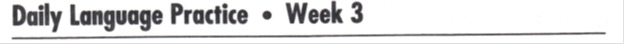 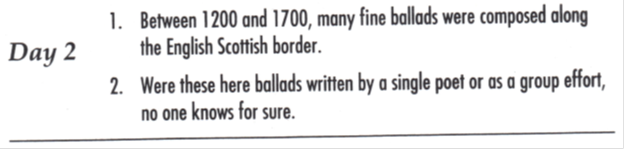 Hints:  1)  Punctuation         	2)  Unnecessary word                 Run-on sentence--correct in the following way:  split into two separate sentences with                                                the correct ending punctuation for both and capitalization.Corrected Sentences:1)2)